ENERGY ASSISTANCE PROGRAMTo assist qualifying low income Nevadans with the cost of home energy  Qualifying low income NevadansMust be able to provide documents verifying the following: citizen criteria; Nevada residency; household composition, income of all household members, energy usage (utility bill), and that the household is responsible, at least partially, for in home heating or cooling costs.Provides qualifying low-income households with an annual benefit to assist in meeting their household's energy needs.  The amount of the benefit is based on the family's income, size and energy usage.  In most cases the benefit is sent directly to their utility vendor/s and appears as a deposit on their account.  Payments may be provided directly to the household if they are reliant on wood, pellets, propane, heating oil, etc. to meet their home heating needs.  The EAP program year operates year round. Qualifying household are eligible for assistance once each state fiscal year.Applications are available through the Division of Welfare and Supportive Services (DWSS) web site, all DWSS offices, over 50 contracted Intake Sites statewide, or by calling the Customer Service Unit. Complete applications may be mailed, faxed or dropped off at one of the following locations or submitted through an Intake Site. A listing of current Intake Sites is available on our website. Last Updated: 3/8/17 LW 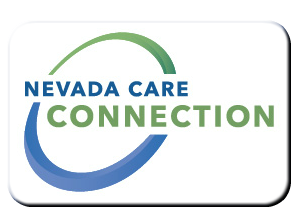 PurposeTarget PopulationEligibilityServicesProgram Policies and ProceduresHow to ApplyFor InformationFor InformationContact your local office:Las Vegas/North Las Vegas3330 E. Flamingo Rd #55, Las Vegas, NV 89121(702) 486-1404All Other Areas2527 N. Carson Street, Suite 260, Carson City, NV 89706(775) 684-0730Las Vegas/North Las Vegas Fax(702) 486-1441All Other Areas Fax(775) 684-0740WebsiteWebsitehttps://dwss.nv.gov/